Exercer son audition: NEDBOXSurfez sur le site Nedbox: https://www.nedbox.be/thema/kinderenAppuyez sur les trois lignes en haut à droite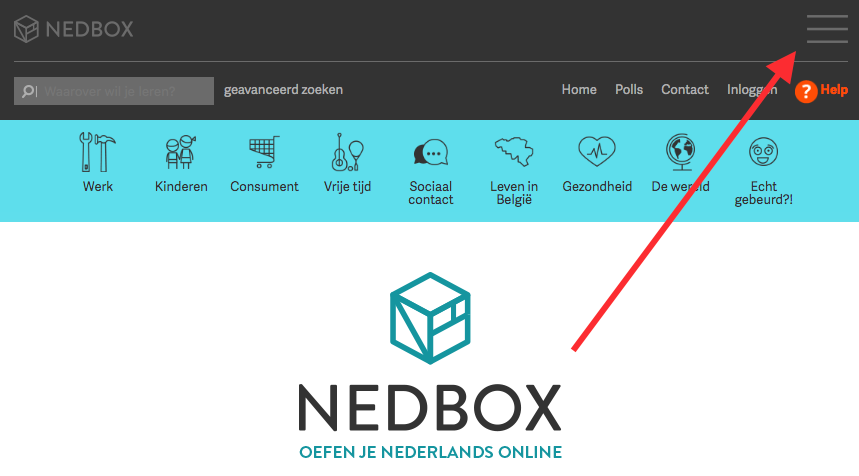 Différents thèmes sont proposés: travail, enfants, etc... Choisissez deux thèmes qui vous intéressent (en cliquant sur l'icône). 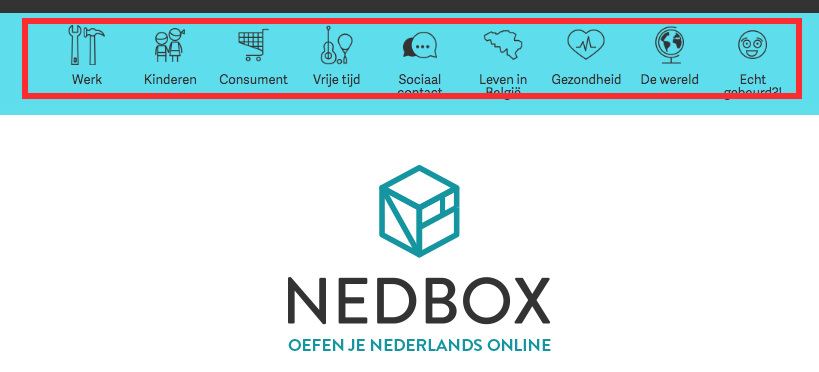 En cliquant sur un des icônes présentés ci-dessus, vous aurez donc accès à des auditions et des lectures avec des questionnaires. Vous pouvez voir la mise en page du site sur la page suivante.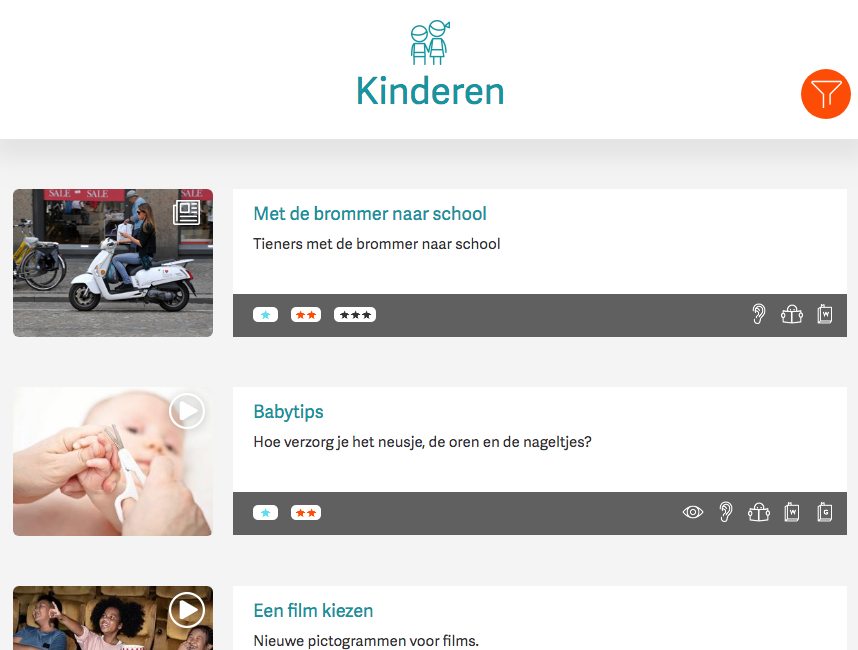 Cliquez sur le titre qui vous attire le plus.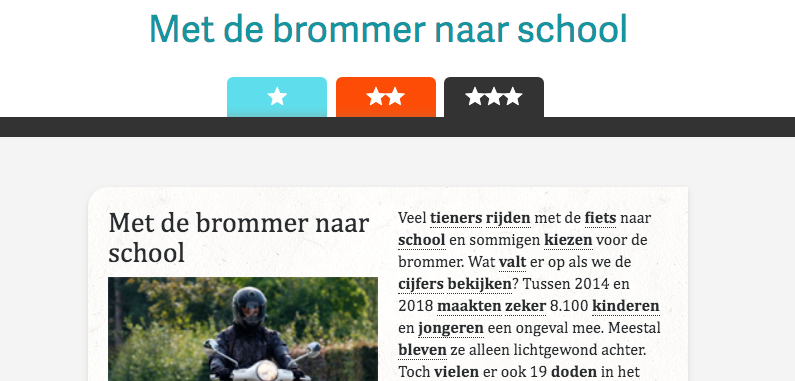 En dessous de la vidéo, l'audition ou du texte, vous avez des questions/ choix multiples auxquels vous devez répondre. En cliquant sur l'onglet "contrôle" vous saurez si c’est correct ou pas! :-) Attention, le niveau du texte est adaptable. Du plus facile (1 étoile) à plus difficile (3 étoiles).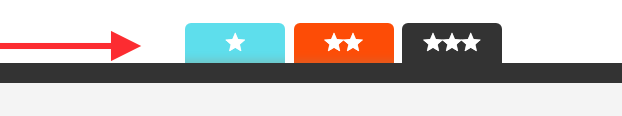 C'est FUN le néerlandais quand même! 